ANEXO B – FORMULÁRIO DE VERIFICAÇÃO DE RENDANome do/a candidato/a:_________________________________________________________________Endereço:____________________________________________________________________________RG:__________________________________CPF:____________________________________________Telefone Fixo:_______________________________ Celular:___________________________________E-mail:_______________________________________________________________________________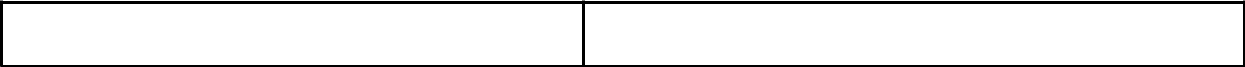 RENDA FAMILIAR BRUTA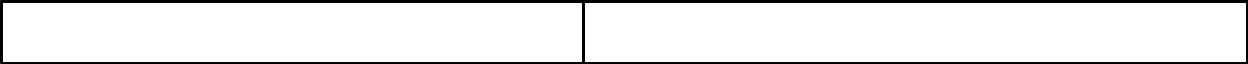 RENDA FAMILIAR PER CAPITATABELA NÚCLEO FAMILIAR___________________________, ______ de _________________ de 20______._____________________________________________Assinatura do/a declarante ouresponsável (em caso de estudante menor de idade)NºNOMEGRAU DE PARENTESCO